Publicado en Madrid el 24/07/2024 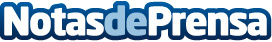 Más de 3.000 personas asisten a la graduación de CEAC FPNorthius, a través de su división CEAC FP, con presencia actualmente en Madrid y Barcelona, celebra dos grandes actos académicos de graduación, con Dani Moreno ‘el gallo de los 40’ como maestro de ceremoniasDatos de contacto:Irene CrisóstomoATREVIA673 34 59 04Nota de prensa publicada en: https://www.notasdeprensa.es/mas-de-3-000-personas-asisten-a-la-graduacion Categorias: Nacional Educación Madrid Cataluña Recursos humanos Formación profesional http://www.notasdeprensa.es